Food adverts
Cut out some food adverts you see in newspapers or magazines.How are they persuading you to buy the food? What do you like or dislike about them?Name of food:			      				  	  Name of food:					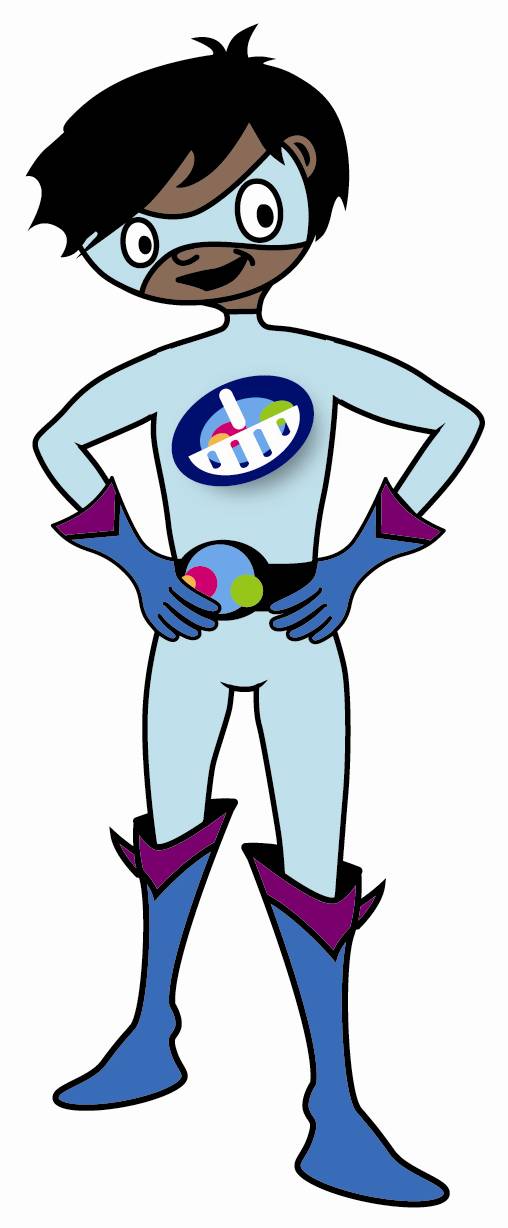 